Manta,    de              20XX … (Título académico) … (Nombres y apellidos)Decano(a) Facultad de… (Nombre de la Facultad)Universidad Laica “Eloy Alfaro” de ManabíCiudad. -                                                                         De mi consideración:Acogiéndome al literal a) del Art. 5 de la Ley Orgánica de Educación Superior, concerniente al derecho de los estudiantes al acceso y movilidad estudiantil, con relación a ello y debido a que MOTIVAR LA RAZÓN DE LA SOLICITUD DE RETIRO:Yo, APELLIDOS Y NOMBRES DEL SOLICITANTE, con cédula de ciudadanía o pasaporte No…, estudiante del …nivel de la Carrera de…, con la finalidad de iniciar nuevos estudios en la carrera de……, de la Facultad…, solicito que por su digno intermedio se me haga la entrega de mi documentación que reposa en mi expediente, la misma que me servirá como requisito en la nueva carrera que aspiro, además requiero que por su digno intermedio se me proporcione los planes de estudios de mis asignaturas aprobadas en esta carrera, certificados por la Secretaria de esta Facultad, al igual que las mallas curriculares por cada nivel que cursé.En espera de una pronta respuesta a mi requerimiento, quedo de usted,Atentamente,………………………………APELLIDOS Y NOMBRES DEL SOLICITANTE  Cédula/Pasaporte:Correo electrónico:REGISTRO DE RETIRO DE EXPEDIENTE REGISTRO DE RETIRO DE EXPEDIENTE 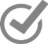 Secretaría         FacultadCopia de cédula de ciudadanía y certificado de votación. Copia de cédula de ciudadanía y certificado de votación. Copia certificada de Pasaporte (Sólo extranjeros).Copia certificada de Pasaporte (Sólo extranjeros).Certificados de Promoción de años de estudios (Debidamente Certificados, excepto estudiante que vayan a homologar para la misma carrera).Certificados de Promoción de años de estudios (Debidamente Certificados, excepto estudiante que vayan a homologar para la misma carrera).Programas de Estudios Académicos. (Debidamente Certificados, excepto estudiante que vayan a homologar para la misma carrera).Programas de Estudios Académicos. (Debidamente Certificados, excepto estudiante que vayan a homologar para la misma carrera).Mallas Curriculares. (Debidamente Certificados, excepto estudiante que vayan a homologar para la misma carrera).Mallas Curriculares. (Debidamente Certificados, excepto estudiante que vayan a homologar para la misma carrera).Certificado de haber rendido el ENES si proviene de Universidades Públicas e ingresó después del 18 de febrero del 2012.Certificado de haber rendido el ENES si proviene de Universidades Públicas e ingresó después del 18 de febrero del 2012.OtrosOtrosNombre de quien recibe:Firma:Fecha: